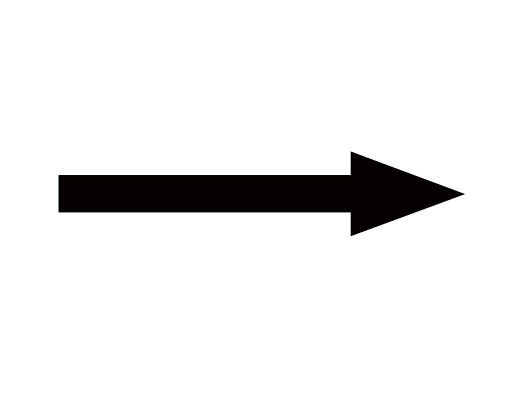 Fair book sizeFair button size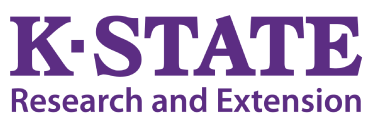 